K.3.  OŠ      		1 bod3.1. U kojem ćete slučaju prilikom unošenja podataka za količinu oborina unijeti opciju „ Missing „?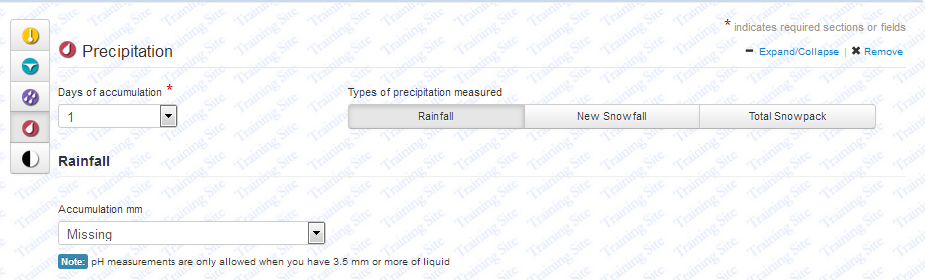  Odgovor: Ukoliko je bilo oborina, ali je prolivena ili je izgubljen podatak  o količini.3.2.                                                                                                                                                    			2 bodaKod definiranja mjerne postaje, potrebno je upisati naziv mjerne postaje i koordinate (geografsku širinu, dužinu i nadmorsku visinu) i kojim ste uređenjem izmjerili koordinate.GPS uređajem ste izmjerili geografsku širinu ( 45⁰,5′,31″ N) i geografsku dužinu ( 14⁰ ,7′,25″ E).Što ćete unijeti kao podatak u „Latitude“  i „Longitude“?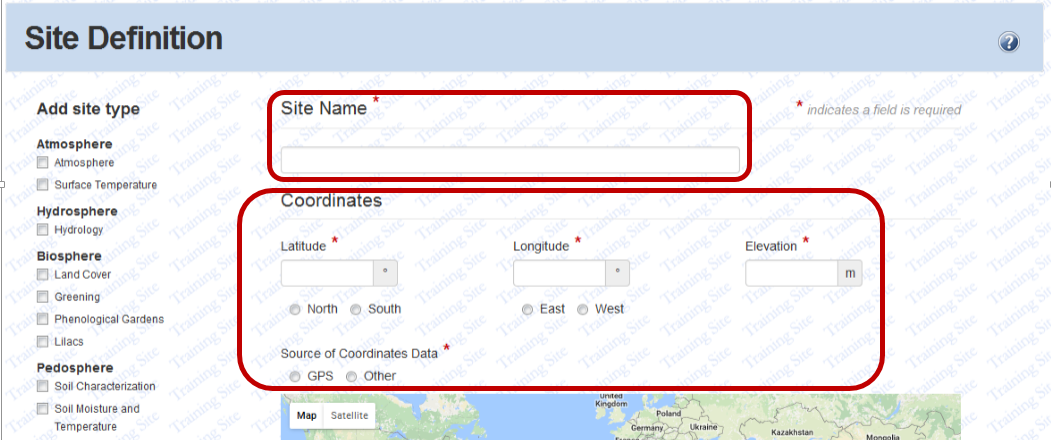  (jedan točan odgovor 1 bod, oba točna odgovora 2 boda)Odgovor: Latitude: 45.09194     Longitude: 14.12361K.T.3.3.   Promotrite graf 1. i odgovorite na pitanja.	                             3 boda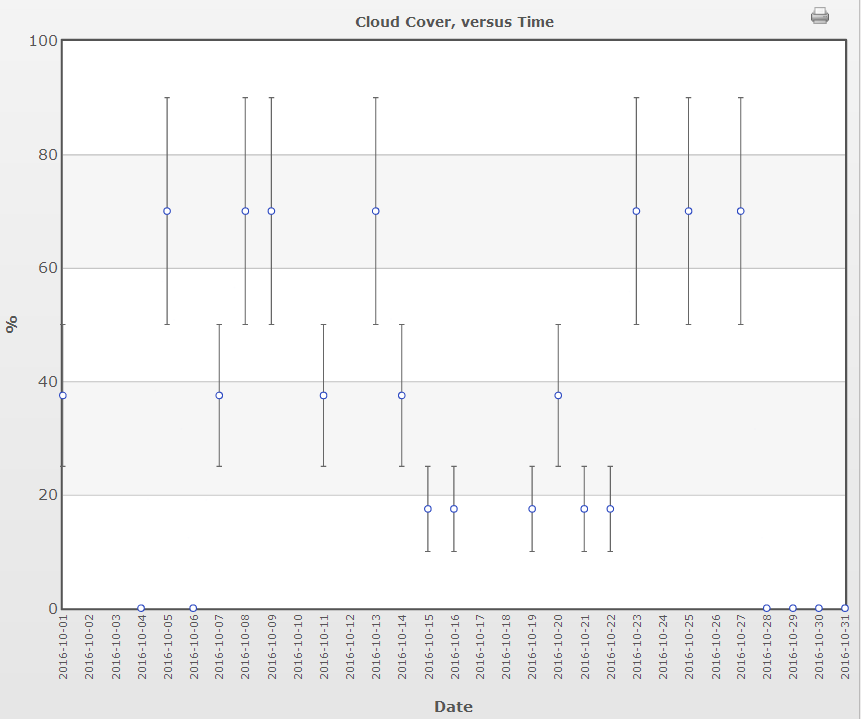 Graf 1.  Podaci o postotku naoblake tijekom 2016. godine A) Navedi koliko je dana na ovoj postaji nebo prema GLOBE protokolu obilježeno kao:( 2 boda za sve točno riješeno, 1 bod za 4 , 0,5 za 3 točna odgovora)	( 2 boda) B) Na ovoj je postaji mjereno svakodnevno. Koristeći graf očitaj koliko je dana tijekom prikazanog perioda bilo potpuno vedro/bez oblaka i koji su to dani.                                                                                           ( 1 bod)( Broj dana i datume upišite u listu za odgovore)Odgovori :     6      vedrih / bez oblaka dana.                  datumi : 4.10., 6.10.,28.10.,29.10.,30.10.,31.10.( 1 bod za sve točne odgovore, 0,5 boda za četiri točna odgovora)K.T.X.4.                                                                                                                                                               2 bodaPromotrite  graf  koji prikazuje trenutne temperature izmjerene u solarno podne ( Solar Noon Temperature Dailies)  kroz godinu dana za dvije škole.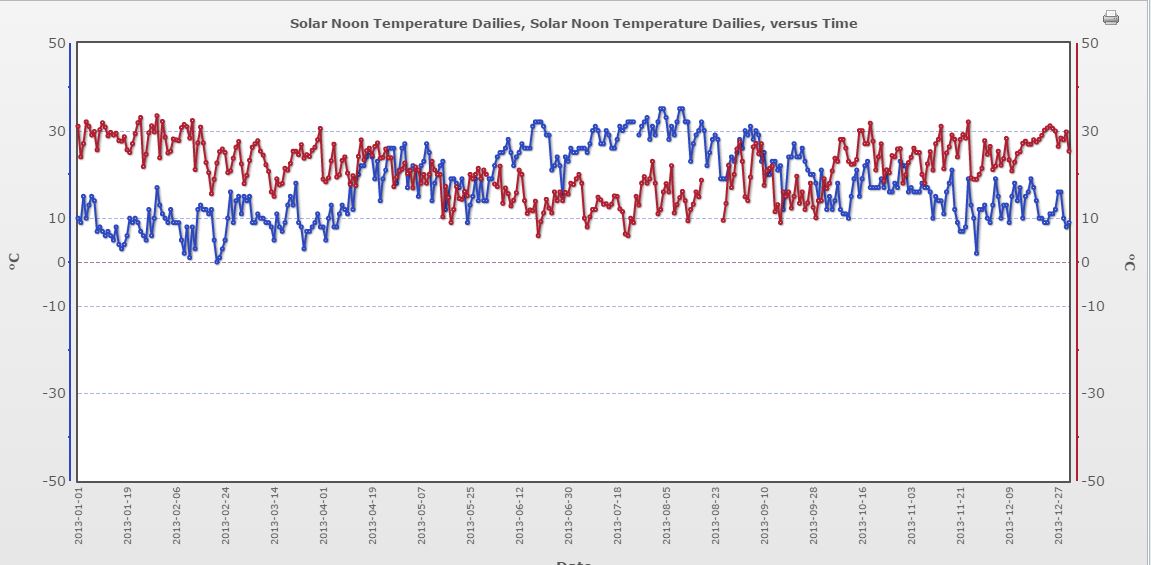 Graf 1.  Podaci o trenutnoj temperaturi izmjerenoj u  solarno podne ( Solar Noon Temperature Dailies)  kroz godinu danaIz prikazanih podataka odredite:Očitaj sa crvenog grafa u kojemu je mjesecu zabilježena najviša temperatura u solarno podne.siječanjŠkola označena crvenom bojom grafa  nalazi  se na južnoj  polutci.  (Escuela Primaria Particular Incorporada N°1345 Nuestra Señora del Carmen – Argentina)Očitaj sa plavoga  grafa u kojemu je mjesecu zabilježena najviša temperatura u solarno podnekolovozŠkola označena plavom  bojom grafa  nalazi  se na sjevernoj   polutci.. (Srednja skola Mate Blazine Labin- Croatia)( Za svaki točan odgovor pod A,B,C,D po 0, 5 bodova) K.T.3.5.                                                                                                                                                             2 bodaNa karti je prikazan broj podataka koje su pojedine škole unijele u GLOBE bazu tijekom godinu dana. O kojoj se vrsti podataka radi (koji je to GLOBE protokol), očitajte s vizualizacije, a na list za odgovore unesite hrvatski naziv za tu vrstu mjerenja       broj unesenih podataka za oborinu/ padalineKoliko je podataka ( raspon) unijela škola iz Rijeke?     Odgovor: 251-1000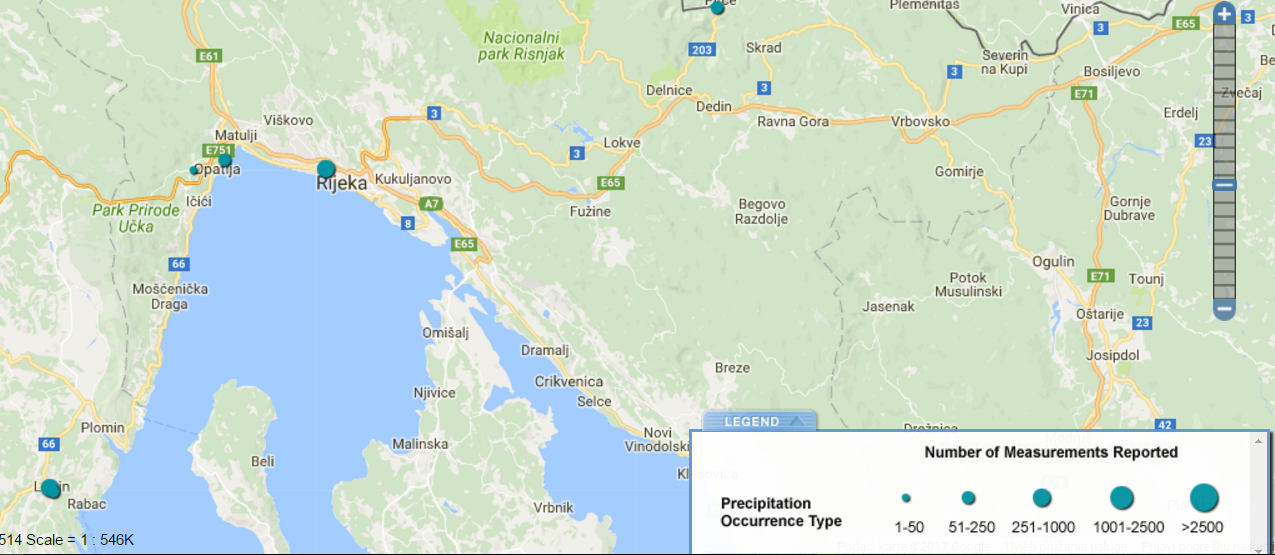 a) Few (1-10%)b) Isolated(10-25%)c) Scattered(25-50%)d) Broken(50-90 %)e) Overcast( 90-100%)05578